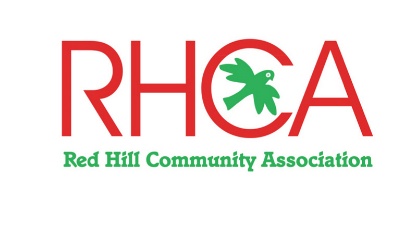 MINUTESRed Hill Community Association5.30 pm Thursday 20 April 2023 Scott House Arthurs Seat Road Red HillPresent: David Maddocks (Chair) John Eldridge, Bruce Kiloh, Jane Reynolds (Minute Taker)Apologies: Carolynn Massola; Kerry Watson, Rob Commerford; Brett Trebilcock.  Acknowledgement: David Maddocks acknowledged the traditional owners of the land on which the Committee met, Elders past present and emerging. Minutes of previous committee meetingDavid Maddocks moved acceptance of the Minutes, Seconded by John Eldridge.The previous minutes were accepted with no amendment. Secretary’s Report (appended below)          Correspondence discussed included:Confirmation that CFA Community Fire Prevention Officer Stephanie de Bruin will attend the next Committee meeting to explore the possibility of a community meeting on fire prevention.   Red Hill Fire Brigade Captain Sam Norris to be invited.  Confirmation of Bunnings BBQ fundraiser in August arranged by John with thanks from Committee.  Relevant administration is in hand.The Secretary had written to Mornington Peninsula Shire regarding: removal of chevron markers at the corner of Shoreham and Point Leo Roads; and a request that the surrounding grounds at the Red Hill Station Shelter be regularly maintained. David Gibb correspondence to Councillor Gill regarding private advertising on public land and roadsides.Treasurer’s Report (appended below) David Maddocks moved acceptance of the Report, Seconded by Jane ReynoldsReport accepted.ANZAC Day – 2023 The programming for the Service was noted as well in hand - thank you to David Maddocks work supported by Bruce Kiloh who was liaising with the Red Hill Consolidated School regarding the Choir and Readings.  A Reminder email was scheduled and confirmation that Posters be placed at Community Notice Boards. RH Station Reserve – requests for MPSIt was confirmed that following consultation with the officer who assisted us with booking works prior to the Official Station Shelter Opening, a request was logged via the Shire portal, making reference to the Shire grass maintenance map and link.  A case number has been received with acknowledgement of the request.  Fire ManagementRefer above and list for May meeting. RePowerJohn Eldridge reported that:The Red Hill Satellite group is progressing with various working groups on foot.   The community promotions group has produced good work which has been referred to the Core Repower Group.    There is interest in a community battery (in part for resilience following natural disasters) noting that Flinders has been provided one already. The Eldridges House can be explored via Sustainable House Day at https://sustainablehouseday.com/2023-featured-homes/#1632708202500-5e18aa87-453b; Red Hill Repower had a stand at the Red Hill Show which was thought to be worthwhile.Local Hero Training is available and being provided by Green Moves.On 24 May there is social media training available at Mornington Library.There are preliminary plans to install solar at the Red Hill Opp Shop subject to funding grants.John mentioned the “Volt Farm” to be developed on the corner of Collins St and Boundary Roads Dromana.It was again agreed that Red Hill Repower Notices should be forwarded on to RHCA Members for information. Community HubJane Reynolds confirmed previous committee agreement that we should gradually build up an understanding of community hubs and their development on the Peninsula so that we are informed should there be a suggestion by Council that one be funded for Red Hill.   She reported that she had met with the Vice President of the Balnarring Hub which although without premises, runs a regular program of activities at various venues.  They are planning a survey and have promised to provide us with the feedback.  The Crib Point Hub is well established and has been built on a history of a neighbourhood house type model.   Jane is yet to meet the person who leads that Hub.    State Government and MPS have funded the construction of a new building at Flinders for a hub on the site of the original town hall - with a combined budget of $6.11M.   The works are well advanced.   Shoreham Rd UpgradeCorrespondence was sent to the relevant MPS Officer confirming that large chevron markers were installed at the stretch of Arthurs Seat Rd where they had previously agreed this would not be needed.   Shire has confirmed that these were installed in error and will be removed.   Planning issuesNone Raised  Other BusinessThere was brief discussion about community coffee and the option of roving to other venues.  It was agreed that for the moment, we should continue at Food on the Hill. “Member services” were discussed as to what further benefits can be provided to members.   It was confirmed that minutes are posted to our Web Site so members can know our activities and progress with issues.   Further discussion on “member services” at the next meeting – it was thought that our support for organising the fire prevention community meeting would be a positive benefit and help promote RHCA to the wider community.Next Meeting – 5.30 pm Thursday 18 May Community Coffee Catchup – 9.30 am Friday 5 MayMeeting Closed at 6.45 pmRED HILL COMMUNITY ASSOCIATIONSecretary’s Report 14 March 2023 – 19 April 2023Red Hill Community AssociationTreasurer’s Report – April 19, 2023Bendigo BankBalance at March 15, 2023					 1,678.79Credit	Nil								        0.00	       DebitDromana & District HS (audio files)				     240.00              -------------Balance at April 19, 2023				 	  1,438.79				   	  				  		Liabilities:Bunurong Land Council					  1,100.00								 -------------Net RHCA funds available at April 19, 2023   	     	     338.79Members (to date)		47	 		DATEFROMTOSUBJECTANY ACTION 14 MarchCaptain Sam Norris Red Hill Fire BrigadeRHCA Secretary Idea of Community Fire Prevention Meeting – See Steph D Bruin of CFASteph and possibly Sam attending May meeting to discussion options16 March Steph de BruinRHCA Secretary Emails regarding Steph attending RHCA Meeting to discuss engagement with community about fire preventionSee above29 MarchRHCA Secretary RHCA Members and Contacts Community Coffee NoticeNFA2 April Cr David GillCommunity OrganisationsShire Grants Program still open Not relevant?3 April Rick Boland Community OrganisationsSeeking interest and involvement in Mana Youth Project – mentoring social enterprise project Circulate to members?  Find out more first ?3 April David GibbCr David Gill cc RHCAIllegal signage in green wedge Discuss7 April Cr GillCommunity Organisations Failed Notice of Motion to not be limited to 5-6 new speed limit applications per yearNote10 AprilRHCA Secretary RHCA Members and Contacts ANZAC Day Notice Resend as reminder12 April RHCA Secretary MPS Portal Request for regular maintenance of Station Shelter Grounds following consultation with relevant officer by phone – referenced grass maintenance mapFollow up in May12 April MPSSecretary RHCAShire returned on above request providing reference number. As above12 AprilRHCA Secretary Alex Christie MPSRaising issue of large Chevron Markers installed on Shoreham Point Leo Roads corner areaSettled 13 April Bunnings Rosebud John Eldridge Responding to request for BBQ and providing relevant documentation etc13 April John Eldridge Bunnings Accepting date in August 13 April John Eldridge RHCAStreet Trader Poster 14 April Bunurong Council RHCA Invoice Payment15 April Cr GillCommunity Organisations“Under the Carpet State Government Decisions…”17 April Alex Christie RHCA Secretary Confirmation that Chevron Markers were installed at Shoreham Rd Point Leo Road corner area in error – will be removed. Settled